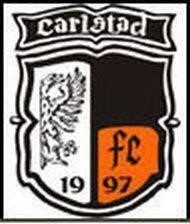 Stadga Carlstad FC, antagen vid klubbens grundande den 1 november 1997  1 kap Allmänna bestämmelser 1 § Ändamål   Carlstad FC har som ändamål att bedriva idrottslig verksamhet i enlighet med  ”Idrottsrörelsens verksamhetsidé, vision och värdegrund” (1 kap RF:s stadgar). Carlstad FC ska bedriva fotboll som verksamhet. Ifall annan idrott önskas utövas inom Carlstad FC:s ramar är medlemmar välkomna att föreslå detta på årsmöte.  Carlstad FC ska motverka all form av diskriminering samt aktivt verka för en dopingfri idrott. Alla människors lika värde skall vara ett ledmotiv inom Carlstad FC.  §  Föreningens namn m.m.  Föreningens fullständiga namn är Carlstad FC.  Föreningens organisationsnummer är 874002-0303.  Föreningen har sitt säte i Karlstad kommun.  §  Sammansättning, tillhörighet m.m.  Föreningen består av de fysiska personer som har upptagits i föreningen som medlemmar.  Föreningen är medlem i följande specialidrottsförbund (SF):  Svenska Fotbollsförbundet SvFF och är därigenom även ansluten till Sveriges Riksidrottsförbund (RF).  Genom medlemskap i SF blir förening även medlem i Värmlands Fotbollsförbund VFF.  Föreningen är skyldig att följa nämnda organisationers stadgar, tävlingsregler och beslut fattade av dessa idrottsorgan.   På begäran av RF eller vederbörande SF-, SDF- eller DF-styrelse är föreningen skyldig att ställa föreningens handlingar till förfogande samt lämna av dessa organ begärda uppgifter.  §  Beslutande organ  Föreningens beslutande organ är årsmötet, extra årsmöte och styrelsen.  5 §  Verksamhets- och räkenskapsår  Föreningens verksamhetsår och räkenskapsår omfattar tiden fr.o.m den 1 januari t.o.m den 31 december.  6 §  Firmateckning   Föreningens firma tecknas av styrelsen gemensamt. Styrelsen delegerar firmateckningsrätten till två styrelseledamöter gemensamt. Ifall inga hinder föreligger skall detta i första hand vara Ordförande och Kassör.  Den som genom delegation fått fullmakt att företräda föreningen ska återrapportera till styrelsen.  7 §  Stadgeändring  För ändring av dessa stadgar krävs beslut av årsmöte med minst 2/3 av antalet avgivna röster.  Förslag till ändring av stadgarna får skriftligen avges av såväl medlem som styrelsen.  8 §  Tvist/skiljeklausul  Talan i tvist där parterna är enskild medlem, funktionär, förening, IdrottsAB, SDF, DF, SF eller RF får inte väckas vid allmän domstol. Sådan tvist ska, utom i fall då annan särskild ordning är föreskriven i RF:s stadgar eller SF:s stadgar, avgöras enligt fastställt reglemente för Idrottens skiljenämnd.   9 § Upplösning av föreningen  För upplösning av föreningen krävs beslut av årsmöte med minst 2/3 av antalet avgivna röster.  Beslutet, tillsammans med kopior av styrelsens och årsmötets protokoll i ärendet, samt revisionsberättelse jämte balans- och resultaträkningar, ska omedelbart skickas till vederbörande SF.  2 kap Föreningens medlemmar 1 §  Medlemskap  Alla personer som vill stödja Carlstad FC:s ändamål har rätt att beviljas medlemskap. Ansökan om medlemskap får avslås endast om det kan antas att sökanden kommer att motarbeta föreningens ändamål eller på annat sätt skada föreningens intressen.  Medlemskap beviljas av styrelsen eller av den som styrelsen delegerat beslutanderätten till. Medlemskapet gäller tills vidare.  Beslut att avslå medlemsansökan ska fattas av styrelsen eller av den som styrelsen delegerat beslutanderätten till. Innan sådant beslut fattas ska personen i fråga ges tillfälle att inom viss tid, minst 14 dagar, yttra sig över de omständigheter som är anledningen till att medlemskap ifrågasätts.   I beslutet att avslå medlemsansökan ska skälen redovisas samt anges vad den medlemssökande ska iaktta för att överklaga beslutet. Beslutet ska inom tre dagar från dagen för beslutet skriftligen skickas till den som fått avslag på medlemsansökan.  Beslut att avslå medlemsansökan får överklagas av den berörde inom tre veckor till vederbörande SF.  2 §  Medlems skyldigheter och rättigheter Medlem  ska följa föreningens stadgar och beslut som fattats av föreningsorgan samt följa i 1 kap 3 § nämnda organisationers stadgar, tävlingsregler och beslut,  ska betala de avgifter som beslutats av föreningen,  har rätt att delta i sammankomster som anordnas för medlemmarna,  har rätt till information om föreningens angelägenheter i den utsträckning som följer av 6  kap 2 §,   har inte rätt att ta del av föreningens behållning eller egendom vid upplösning av föreningen.  3 §  Medlems deltagande i tävlingsverksamhet  Medlem har rätt att delta i föreningens idrottsliga verksamhet under de former som är vedertagna inom idrotten och på samma villkor som gäller för övriga medlemmar. Föreningen har därvid rätt att uppställa särskilda villkor för utövande av vissa uppdrag.  Vid deltagande i tävling eller uppvisning representerar medlem sin förening.   Föreningen bestämmer förutsättningarna för medlems deltagande i tävling eller uppvisning. För deltagande i tävling eller uppvisning utanför Sverige krävs vederbörande SF:s godkännande.   Är arrangören av tävlingen eller uppvisningen inte ansluten till det SF som administrerar ifrågavarande idrottsgren, får medlemmen delta endast om detta SF godkänt tävlingen eller uppvisningen.  4 §  Utträde  Medlem, som önskar utträda ur förening, ska skriftligen anmäla detta. Har medlem vid sådant utträde inte betalat föreskrivna avgifter till föreningen, bestämmer föreningsstyrelsen om de ska betalas eller inte.  Om medlem inte betalat medlemsavgift under två på varandra följande år, får föreningen besluta om medlemskapets upphörande.   Om inte annat beslutas upphör medlemskapet enligt första eller andra stycket när medlemmen avförs från medlemsförteckningen. Personen ska underrättas om att medlemskapet har upphört.  5 §  Uteslutning m.m.  Medlem får, utan iakttagande av 4 § andra stycket, uteslutas om medlemmen, trots påminnelser, har försummat att betala av föreningen beslutade avgifter. Medlem får också uteslutas om medlemmen motarbetat föreningens verksamhet eller ändamål, brutit mot föreningens stadgar eller på annat sätt skadat föreningens intressen.  Uteslutning gäller tills vidare. Beslut om uteslutning får dock begränsas till att omfatta viss tid. Sådan tidsbegränsad uteslutning får som mest omfatta sex månader från beslutsdagen.  Om tillräckliga skäl för uteslutning inte föreligger får föreningen i stället meddela medlemmen varning.  Beslut om uteslutning eller varning får inte fattas utan att medlemmen inom viss av föreningsstyrelsen angiven tid, minst 14 dagar, fått tillfälle att yttra sig över de omständigheter som föranlett att medlemskapet ifrågasätts.   I beslut om uteslutning eller varning ska skälen redovisas samt anges vad medlemmen ska iaktta för överklagande av beslutet. Beslutet ska inom tre dagar från dagen för beslutet skickas till medlemmen.  6 § Överklagande  Beslut om att vägra medlemskap, medlemskapets upphörande eller varning får överklagas till vederbörande SF enligt reglerna i 15 kap. RF:s stadgar.  7 § Medlemskapets upphörande  Beslut om upphörande av enskilds medlemskap gäller inte förrän klagotiden utgått, eller då beslut överklagats, ärendet blivit slutgiltigt avgjort.  3 kap  Årsmöte 1 §  Tidpunkt och kallelse  Årsmötet, som är föreningens högsta beslutande organ, hålls före utgången av mars månad på tid och plats som styrelsen bestämmer.   Kallelse till årsmötet och förslag till föredragningslista ska av styrelsen senast tre veckor före mötet tillhandahållas medlemmarna på sätt styrelsen bestämt. Vidare ska kallelse och förslag till föredragningslista publiceras på föreningens hemsida eller på annan lämplig plats. Har förslag väckts om stadgeändring, nedläggning eller sammanslagning av föreningen med annan förening eller annan fråga av väsentlig betydelse för föreningen eller dess medlemmar ska det anges i kallelsen.  Verksamhetsberättelse, årsredovisning/årsbokslut, revisorernas berättelser, verksamhetsplan med budget samt styrelsens förslag och inkomna motioner med styrelsens yttrande ska finnas tillgängliga för medlemmarna senast en vecka före årsmötet. I kallelsen ska anges var dessa handlingar finns tillgängliga.  2 §  Förslag till ärenden att behandlas av årsmötet  Såväl medlem som styrelsen får avge förslag att behandlas av årsmötet.  Förslag från medlem (motion) ska vara styrelsen tillhanda senast fyra veckor före årsmötet. Styrelsen ska till årsmötet avge skriftligt yttrande över motionerna.  3 §  Sammansättning och beslutförhet  Årsmöte består av närvarande röstberättigade medlemmar. Vid förfall får medlemmen företrädas av ombud. Ombud får enbart företräda en medlem. Vårdnadshavare har dock rätt att företräda sina omyndiga barn.   Mötet är beslutsmässigt med de röstberättigade medlemmar och ombud som är närvarande på mötet.  4 §  Rösträtt samt yttrande- och förslagsrätt på årsmötet För att vara röstberättigad på årsmöte krävs:  att medlemmen under mötesåret fyller lägst 12 år;   att medlemskap har beviljats minst två månader före årsmötet; och  att medlemsavgifter har betalats senast två månader före årsmötet.   Medlem som inte har rösträtt har yttrande- och förslagsrätt på mötet.  5 §  Ärenden vid årsmötet  Vid årsmötet ska följande behandlas och protokollföras:  Val av ordförande och sekreterare för mötet.  Val av protokolljusterare och rösträknare.  Fastställande av föredragningslista.  Styrelsens verksamhetsberättelse med årsredovisning/årsbokslut för det senaste verksamhets-/räkenskapsåret.  Fråga om ansvarsfrihet för styrelsen för det senaste räkenskapsåret.  Fastställande av medlemsavgifter och träningsavgifter.  Fastställande av verksamhetsplan samt behandling av ekonomisk plan för kommande verksamhets-/räkenskapsår.  Behandling av styrelsens förslag och i rätt tid inkomna motioner.  Val av förtroendeposter, såsom:  Valberedningens förslag på styrelse för en tid av ett år; föreningens ordförande för en tid av ett år;  föreningens kassör för en tid av ett år;  valberedning för en tid av ett år;revisor för en tid av ett år;huvudtränare för en tid av ett år;potentiellt tvättansvarig  Eventuella övriga frågor som anmälts under punkt 5. Beslut i fråga av större ekonomisk eller annan avgörande betydelse för föreningen eller medlemmarna får inte fattas om den inte varit med i kallelsen till mötet.  6 §  Valbarhet  Valbar till styrelsen och valberedningen är röstberättigad medlem av föreningen. Arbetstagare inom föreningen får dock inte väljas till ledamot eller suppleant i styrelsen, valberedningen eller till revisor eller revisorssuppleant i föreningen.  7 §  Extra årsmöte  Styrelsen kan kalla medlemmarna till extra årsmöte.  Styrelsen är skyldig att kalla till extra årsmöte när minst en tiondel av föreningens röstberättigade medlemmar begär det. Sådan framställning ska avfattas skriftligen och innehålla skälen för begäran.  När styrelsen mottagit en begäran om extra årsmöte ska den inom 14 dagar utlysa sådant möte att hållas inom två månader från erhållen begäran. Kallelse med förslag till föredragningslista för extra årsmöte ska senast sju dagar före mötet tillställas medlemmarna på sätt styrelsen bestämt. Vidare ska kallelse och förslag till föredragningslista publiceras på föreningens hemsida eller på annan lämplig plats.  Underlåter styrelsen att utlysa eller kalla till extra årsmöte får de som gjort framställningen vidta åtgärder enligt föregående stycke.  Vid extra årsmöte får endast den eller de frågor som angetts i förslaget till föredragningslista behandlas.  8 §  Beslut och omröstning   Beslut fattas med bifallsrop (acklamation) eller om så begärs efter omröstning (votering).  Med undantag för de i 1 kap. 7 § första stycket och 1 kap. 9 § nämnda fallen avgörs vid omröstning alla frågor genom enkel majoritet. Enkel majoritet kan vara antingen absolut eller relativ.  Val avgörs genom relativ majoritet. Med relativ majoritet menas att den (de) som erhållit högsta antalet röster är vald (valda) oberoende av hur dessa röster förhåller sig till antalet avgivna röster.   För beslut i andra frågor än val krävs absolut majoritet, vilket innebär mer än hälften av antalet avgivna röster.  Omröstning sker öppet. Om röstberättigad medlem begär det ska dock val ske slutet.  Vid omröstning som inte avser val gäller vid lika röstetal det förslag som biträds av ordföranden vid mötet, om ordföranden är röstberättigad. Är mötesordföranden inte röstberättigad avgör lotten. Vid val ska i händelse av lika röstetal lotten avgöra.  9 §  Ikraftträdande  Beslut fattade av årsmöte gäller från årsmötets avslutande om inte annat sägs.  4 kap  Styrelsen 1 §  Sammansättning  Styrelsen ska bestå av ordförande och kassör. Huvudtränare är medlem av styrelsen Ex Officio.   Styrelsen får utse adjungerad ledamot. Sådan ledamot har yttrande- och förslagsrätt men inte rösträtt. Adjungerad ledamot får utses till befattning inom styrelsen.   2 §  Styrelsens åligganden  När årsmöte inte är samlat är styrelsen föreningens beslutande organ och ansvarar för föreningens angelägenheter.  Styrelsen ska – inom ramen för RF:s, vederbörande SF:s och förevarande stadgar – svara för föreningens verksamhet samt tillvarata medlemmarnas intressen. Det åligger styrelsen särskilt att   se till att föreningen följer gällande författningar och andra bindande regler,  verkställa av årsmötet fattade beslut,  planera, leda och fördela arbetet inom föreningen och för detta utarbeta arbetsordning samt instruktioner för underliggande föreningsorgan,  ansvara för och förvalta föreningens medel,  fortlöpande informera medlemmarna om föreningens angelägenheter i den utsträckning detta inte kan skada föreningens intressen,  förbereda årsmöte.  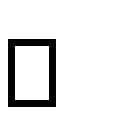 Ordföranden ska leda styrelsens arbete och bevaka att styrelsen fullgör sina uppgifter enligt föreningens stadgar och övriga för föreningen bindande regler och beslut. Har ordföranden förhinder ska vice ordföranden träda in i ordförandens ställe.   Styrelsen ska besluta om fördelning av arbetsuppgifterna i övrigt genom en särskild upprättad arbetsordning.   3 §  Kallelse, beslutförhet och omröstning  Styrelsen ska sammanträda på kallelse av ordföranden. Ordföranden är skyldig att kalla till sammanträde då minst två ledamöter har begärt det. Underlåter ordföranden att utfärda kallelse får de som gjort framställningen kalla till sammanträde.  Styrelsen är beslutsmässig när samtliga ledamöter kallats och då minst halva antalet ledamöter är närvarande. För alla beslut krävs att minst hälften av styrelsens samtliga ledamöter är ense om beslutet. Vid lika röstetal har ordföranden utslagsröst. Röstning får inte ske genom ombud.   Ordföranden får besluta att ärende ska avgöras genom skriftlig omröstning (beslut per capsulam) eller vid telefonsammanträde eller med hjälp av annan teknisk utrustning.   Vid sammanträde eller beslutsfattande enligt föregående stycke ska protokoll upprättas. Protokoll ska undertecknas av mötesordföranden och utsedd protokollsekreterare. Avvikande mening ska antecknas i protokollet.  4 §  Överlåtelse av beslutanderätten  Styrelsen får överlåta sin beslutanderätt i enskilda ärenden eller i vissa grupper av ärenden till kommitté eller annat organ eller till enskild medlem, anställd eller annan utsedd person.  Den som fattat beslut med stöd av bemyndigande enligt föregående stycke ska fortlöpande underrätta styrelsen härom.  